ΥΠΕΥΘΥΝΗ ΔΗΛΩΣΗ 2Η ακρίβεια των στοιχείων που υποβάλλονται με αυτή τη δήλωση μπορεί να ελεγχθεί με βάση το αρχείο άλλων υπηρεσιών (άρθρο 8 παρ. 4 Ν. 1599/1986)Ημερομηνία:      ……/.…/2021Ο – Η Δηλ.(Υπογραφή)1) Αναγράφεται από τον ενδιαφερόμενο πολίτη ή Αρχή ή η Υπηρεσία του δημόσιου τομέα, που απευθύνεται η αίτηση.(2) Αναγράφεται ολογράφως.(3) «Όποιος εν γνώσει του δηλώνει ψευδή γεγονότα ή αρνείται ή αποκρύπτει τα αληθινά με έγγραφη υπεύθυνη δήλωση του άρθρου 8 τιμωρείται με φυλάκιση τουλάχιστον τριών μηνών. Εάν ο υπαίτιος αυτών των πράξεων σκόπευε να προσπορίσει στον εαυτόν του ή σε άλλον περιουσιακό όφελος βλάπτοντας τρίτον ή σκόπευε να βλάψει άλλον, τιμωρείται με κάθειρξη μέχρι 10 ετών.(4) Σε περίπτωση ανεπάρκειας χώρου η δήλωση συνεχίζεται στην πίσω όψη της και υπογράφεται από τον δηλούντα ή την δηλούσα.ΠΡΟΣ(1):ΟΡΓΑΝΙΣΜΟ ΠΡΟΣΧΟΛΙΚΗΣ ΑΓΩΓΗΣ ΚΑΙ ΚΟΙΝΩΝΙΚΗΣ ΜΕΡΙΜΝΑΣ ΔΗΜΟΥ ΠΑΛΛΗΝΗΣΟΡΓΑΝΙΣΜΟ ΠΡΟΣΧΟΛΙΚΗΣ ΑΓΩΓΗΣ ΚΑΙ ΚΟΙΝΩΝΙΚΗΣ ΜΕΡΙΜΝΑΣ ΔΗΜΟΥ ΠΑΛΛΗΝΗΣΟΡΓΑΝΙΣΜΟ ΠΡΟΣΧΟΛΙΚΗΣ ΑΓΩΓΗΣ ΚΑΙ ΚΟΙΝΩΝΙΚΗΣ ΜΕΡΙΜΝΑΣ ΔΗΜΟΥ ΠΑΛΛΗΝΗΣΟΡΓΑΝΙΣΜΟ ΠΡΟΣΧΟΛΙΚΗΣ ΑΓΩΓΗΣ ΚΑΙ ΚΟΙΝΩΝΙΚΗΣ ΜΕΡΙΜΝΑΣ ΔΗΜΟΥ ΠΑΛΛΗΝΗΣΟΡΓΑΝΙΣΜΟ ΠΡΟΣΧΟΛΙΚΗΣ ΑΓΩΓΗΣ ΚΑΙ ΚΟΙΝΩΝΙΚΗΣ ΜΕΡΙΜΝΑΣ ΔΗΜΟΥ ΠΑΛΛΗΝΗΣΟΡΓΑΝΙΣΜΟ ΠΡΟΣΧΟΛΙΚΗΣ ΑΓΩΓΗΣ ΚΑΙ ΚΟΙΝΩΝΙΚΗΣ ΜΕΡΙΜΝΑΣ ΔΗΜΟΥ ΠΑΛΛΗΝΗΣΟΡΓΑΝΙΣΜΟ ΠΡΟΣΧΟΛΙΚΗΣ ΑΓΩΓΗΣ ΚΑΙ ΚΟΙΝΩΝΙΚΗΣ ΜΕΡΙΜΝΑΣ ΔΗΜΟΥ ΠΑΛΛΗΝΗΣΟΡΓΑΝΙΣΜΟ ΠΡΟΣΧΟΛΙΚΗΣ ΑΓΩΓΗΣ ΚΑΙ ΚΟΙΝΩΝΙΚΗΣ ΜΕΡΙΜΝΑΣ ΔΗΜΟΥ ΠΑΛΛΗΝΗΣΟΡΓΑΝΙΣΜΟ ΠΡΟΣΧΟΛΙΚΗΣ ΑΓΩΓΗΣ ΚΑΙ ΚΟΙΝΩΝΙΚΗΣ ΜΕΡΙΜΝΑΣ ΔΗΜΟΥ ΠΑΛΛΗΝΗΣΟΡΓΑΝΙΣΜΟ ΠΡΟΣΧΟΛΙΚΗΣ ΑΓΩΓΗΣ ΚΑΙ ΚΟΙΝΩΝΙΚΗΣ ΜΕΡΙΜΝΑΣ ΔΗΜΟΥ ΠΑΛΛΗΝΗΣΟΡΓΑΝΙΣΜΟ ΠΡΟΣΧΟΛΙΚΗΣ ΑΓΩΓΗΣ ΚΑΙ ΚΟΙΝΩΝΙΚΗΣ ΜΕΡΙΜΝΑΣ ΔΗΜΟΥ ΠΑΛΛΗΝΗΣΟΡΓΑΝΙΣΜΟ ΠΡΟΣΧΟΛΙΚΗΣ ΑΓΩΓΗΣ ΚΑΙ ΚΟΙΝΩΝΙΚΗΣ ΜΕΡΙΜΝΑΣ ΔΗΜΟΥ ΠΑΛΛΗΝΗΣΟ – Η Όνομα:Επώνυμο:Όνομα και Επώνυμο Πατέρα:Όνομα και Επώνυμο Πατέρα:Όνομα και Επώνυμο Πατέρα:Όνομα και Επώνυμο Πατέρα:Όνομα και Επώνυμο Μητέρας:Όνομα και Επώνυμο Μητέρας:Όνομα και Επώνυμο Μητέρας:Όνομα και Επώνυμο Μητέρας:Ημερομηνία γέννησης(2):Ημερομηνία γέννησης(2):Ημερομηνία γέννησης(2):Ημερομηνία γέννησης(2):Τόπος Γέννησης:Τόπος Γέννησης:Τόπος Γέννησης:Τόπος Γέννησης:Αριθμός Δελτίου Ταυτότητας:Αριθμός Δελτίου Ταυτότητας:Αριθμός Δελτίου Ταυτότητας:Αριθμός Δελτίου Ταυτότητας:Τηλ:Τόπος Κατοικίας:Τόπος Κατοικίας:Οδός:Οδός:Αριθ:Αριθ:ΤΚ:Αρ. Τηλεομοιοτύπου (Fax):Αρ. Τηλεομοιοτύπου (Fax):Αρ. Τηλεομοιοτύπου (Fax):Δ/νση Ηλεκτρ. Ταχυδρομείου (Εmail):Δ/νση Ηλεκτρ. Ταχυδρομείου (Εmail):Δ/νση Ηλεκτρ. Ταχυδρομείου (Εmail):Δ/νση Ηλεκτρ. Ταχυδρομείου (Εmail):Με ατομική μου ευθύνη και γνωρίζοντας τις κυρώσεις (3), που προβλέπονται από τις διατάξεις της παρ. 6 του άρθρου 22 του Ν. 1599/1986,
 δηλώνω ότι:Με ατομική μου ευθύνη και γνωρίζοντας τις κυρώσεις (3), που προβλέπονται από τις διατάξεις της παρ. 6 του άρθρου 22 του Ν. 1599/1986,
 δηλώνω ότι:Με ατομική μου ευθύνη και γνωρίζοντας τις κυρώσεις (3), που προβλέπονται από τις διατάξεις της παρ. 6 του άρθρου 22 του Ν. 1599/1986,
 δηλώνω ότι:Με ατομική μου ευθύνη και γνωρίζοντας τις κυρώσεις (3), που προβλέπονται από τις διατάξεις της παρ. 6 του άρθρου 22 του Ν. 1599/1986,
 δηλώνω ότι:Με ατομική μου ευθύνη και γνωρίζοντας τις κυρώσεις (3), που προβλέπονται από τις διατάξεις της παρ. 6 του άρθρου 22 του Ν. 1599/1986,
 δηλώνω ότι:Με ατομική μου ευθύνη και γνωρίζοντας τις κυρώσεις (3), που προβλέπονται από τις διατάξεις της παρ. 6 του άρθρου 22 του Ν. 1599/1986,
 δηλώνω ότι:Με ατομική μου ευθύνη και γνωρίζοντας τις κυρώσεις (3), που προβλέπονται από τις διατάξεις της παρ. 6 του άρθρου 22 του Ν. 1599/1986,
 δηλώνω ότι:Με ατομική μου ευθύνη και γνωρίζοντας τις κυρώσεις (3), που προβλέπονται από τις διατάξεις της παρ. 6 του άρθρου 22 του Ν. 1599/1986,
 δηλώνω ότι:Με ατομική μου ευθύνη και γνωρίζοντας τις κυρώσεις (3), που προβλέπονται από τις διατάξεις της παρ. 6 του άρθρου 22 του Ν. 1599/1986,
 δηλώνω ότι:Με ατομική μου ευθύνη και γνωρίζοντας τις κυρώσεις (3), που προβλέπονται από τις διατάξεις της παρ. 6 του άρθρου 22 του Ν. 1599/1986,
 δηλώνω ότι:Με ατομική μου ευθύνη και γνωρίζοντας τις κυρώσεις (3), που προβλέπονται από τις διατάξεις της παρ. 6 του άρθρου 22 του Ν. 1599/1986,
 δηλώνω ότι:Με ατομική μου ευθύνη και γνωρίζοντας τις κυρώσεις (3), που προβλέπονται από τις διατάξεις της παρ. 6 του άρθρου 22 του Ν. 1599/1986,
 δηλώνω ότι:Με ατομική μου ευθύνη και γνωρίζοντας τις κυρώσεις (3), που προβλέπονται από τις διατάξεις της παρ. 6 του άρθρου 22 του Ν. 1599/1986,
 δηλώνω ότι:Στο δηλωθέν εισόδημα έχω υπολογίσει: το συνολικό ετήσιο εισόδημα όπως αναγράφεται στην πράξη διοικητικού προσδιορισμού φόρου (εκκαθαριστικό σημείωμα )και το σύνολο των αυτοτελώς φορολογηθέντων εισοδημάτων φορολογικού έτους 2019.Στο δηλωθέν εισόδημα έχω υπολογίσει: το συνολικό ετήσιο εισόδημα όπως αναγράφεται στην πράξη διοικητικού προσδιορισμού φόρου (εκκαθαριστικό σημείωμα )και το σύνολο των αυτοτελώς φορολογηθέντων εισοδημάτων φορολογικού έτους 2019.Στο δηλωθέν εισόδημα έχω υπολογίσει: το συνολικό ετήσιο εισόδημα όπως αναγράφεται στην πράξη διοικητικού προσδιορισμού φόρου (εκκαθαριστικό σημείωμα )και το σύνολο των αυτοτελώς φορολογηθέντων εισοδημάτων φορολογικού έτους 2019.Στο δηλωθέν εισόδημα έχω υπολογίσει: το συνολικό ετήσιο εισόδημα όπως αναγράφεται στην πράξη διοικητικού προσδιορισμού φόρου (εκκαθαριστικό σημείωμα )και το σύνολο των αυτοτελώς φορολογηθέντων εισοδημάτων φορολογικού έτους 2019.Στο δηλωθέν εισόδημα έχω υπολογίσει: το συνολικό ετήσιο εισόδημα όπως αναγράφεται στην πράξη διοικητικού προσδιορισμού φόρου (εκκαθαριστικό σημείωμα )και το σύνολο των αυτοτελώς φορολογηθέντων εισοδημάτων φορολογικού έτους 2019.Στο δηλωθέν εισόδημα έχω υπολογίσει: το συνολικό ετήσιο εισόδημα όπως αναγράφεται στην πράξη διοικητικού προσδιορισμού φόρου (εκκαθαριστικό σημείωμα )και το σύνολο των αυτοτελώς φορολογηθέντων εισοδημάτων φορολογικού έτους 2019.Στο δηλωθέν εισόδημα έχω υπολογίσει: το συνολικό ετήσιο εισόδημα όπως αναγράφεται στην πράξη διοικητικού προσδιορισμού φόρου (εκκαθαριστικό σημείωμα )και το σύνολο των αυτοτελώς φορολογηθέντων εισοδημάτων φορολογικού έτους 2019.Στο δηλωθέν εισόδημα έχω υπολογίσει: το συνολικό ετήσιο εισόδημα όπως αναγράφεται στην πράξη διοικητικού προσδιορισμού φόρου (εκκαθαριστικό σημείωμα )και το σύνολο των αυτοτελώς φορολογηθέντων εισοδημάτων φορολογικού έτους 2019.Στο δηλωθέν εισόδημα έχω υπολογίσει: το συνολικό ετήσιο εισόδημα όπως αναγράφεται στην πράξη διοικητικού προσδιορισμού φόρου (εκκαθαριστικό σημείωμα )και το σύνολο των αυτοτελώς φορολογηθέντων εισοδημάτων φορολογικού έτους 2019.Στο δηλωθέν εισόδημα έχω υπολογίσει: το συνολικό ετήσιο εισόδημα όπως αναγράφεται στην πράξη διοικητικού προσδιορισμού φόρου (εκκαθαριστικό σημείωμα )και το σύνολο των αυτοτελώς φορολογηθέντων εισοδημάτων φορολογικού έτους 2019.Στο δηλωθέν εισόδημα έχω υπολογίσει: το συνολικό ετήσιο εισόδημα όπως αναγράφεται στην πράξη διοικητικού προσδιορισμού φόρου (εκκαθαριστικό σημείωμα )και το σύνολο των αυτοτελώς φορολογηθέντων εισοδημάτων φορολογικού έτους 2019.Στο δηλωθέν εισόδημα έχω υπολογίσει: το συνολικό ετήσιο εισόδημα όπως αναγράφεται στην πράξη διοικητικού προσδιορισμού φόρου (εκκαθαριστικό σημείωμα )και το σύνολο των αυτοτελώς φορολογηθέντων εισοδημάτων φορολογικού έτους 2019.Στο δηλωθέν εισόδημα έχω υπολογίσει: το συνολικό ετήσιο εισόδημα όπως αναγράφεται στην πράξη διοικητικού προσδιορισμού φόρου (εκκαθαριστικό σημείωμα )και το σύνολο των αυτοτελώς φορολογηθέντων εισοδημάτων φορολογικού έτους 2019.Έχω ενημερωθεί ότι δε θα λαμβάνεται υπόψη: 1)το επίδομα πολύτεκνης μητέρας ,2)το επίδομά μητρότητας ,3) η αποζημίωση απόλυσης και4) το εξωιδρυματικό επίδομα (τυφλών). Για τα ανωτέρω και προκειμένου να μην υπολογιστούν τα επιδόματα θα πρέπει ο γονέας να προσκομίσει τις επίσημες βεβαιώσεις των αρμόδιων φορέων. 
Επίσης δε θα λαμβάνεται υπόψη το επίδομα ανεργίας για το οποίο δεν απαιτείται αντίστοιχη βεβαίωση, καθώς εγγράφεται σε ξεχωριστό πεδίο στο εκκαθαριστικό σημείωμα.Έχω ενημερωθεί ότι δε θα λαμβάνεται υπόψη: 1)το επίδομα πολύτεκνης μητέρας ,2)το επίδομά μητρότητας ,3) η αποζημίωση απόλυσης και4) το εξωιδρυματικό επίδομα (τυφλών). Για τα ανωτέρω και προκειμένου να μην υπολογιστούν τα επιδόματα θα πρέπει ο γονέας να προσκομίσει τις επίσημες βεβαιώσεις των αρμόδιων φορέων. 
Επίσης δε θα λαμβάνεται υπόψη το επίδομα ανεργίας για το οποίο δεν απαιτείται αντίστοιχη βεβαίωση, καθώς εγγράφεται σε ξεχωριστό πεδίο στο εκκαθαριστικό σημείωμα.Έχω ενημερωθεί ότι δε θα λαμβάνεται υπόψη: 1)το επίδομα πολύτεκνης μητέρας ,2)το επίδομά μητρότητας ,3) η αποζημίωση απόλυσης και4) το εξωιδρυματικό επίδομα (τυφλών). Για τα ανωτέρω και προκειμένου να μην υπολογιστούν τα επιδόματα θα πρέπει ο γονέας να προσκομίσει τις επίσημες βεβαιώσεις των αρμόδιων φορέων. 
Επίσης δε θα λαμβάνεται υπόψη το επίδομα ανεργίας για το οποίο δεν απαιτείται αντίστοιχη βεβαίωση, καθώς εγγράφεται σε ξεχωριστό πεδίο στο εκκαθαριστικό σημείωμα.Έχω ενημερωθεί ότι δε θα λαμβάνεται υπόψη: 1)το επίδομα πολύτεκνης μητέρας ,2)το επίδομά μητρότητας ,3) η αποζημίωση απόλυσης και4) το εξωιδρυματικό επίδομα (τυφλών). Για τα ανωτέρω και προκειμένου να μην υπολογιστούν τα επιδόματα θα πρέπει ο γονέας να προσκομίσει τις επίσημες βεβαιώσεις των αρμόδιων φορέων. 
Επίσης δε θα λαμβάνεται υπόψη το επίδομα ανεργίας για το οποίο δεν απαιτείται αντίστοιχη βεβαίωση, καθώς εγγράφεται σε ξεχωριστό πεδίο στο εκκαθαριστικό σημείωμα.Έχω ενημερωθεί ότι δε θα λαμβάνεται υπόψη: 1)το επίδομα πολύτεκνης μητέρας ,2)το επίδομά μητρότητας ,3) η αποζημίωση απόλυσης και4) το εξωιδρυματικό επίδομα (τυφλών). Για τα ανωτέρω και προκειμένου να μην υπολογιστούν τα επιδόματα θα πρέπει ο γονέας να προσκομίσει τις επίσημες βεβαιώσεις των αρμόδιων φορέων. 
Επίσης δε θα λαμβάνεται υπόψη το επίδομα ανεργίας για το οποίο δεν απαιτείται αντίστοιχη βεβαίωση, καθώς εγγράφεται σε ξεχωριστό πεδίο στο εκκαθαριστικό σημείωμα.Έχω ενημερωθεί ότι δε θα λαμβάνεται υπόψη: 1)το επίδομα πολύτεκνης μητέρας ,2)το επίδομά μητρότητας ,3) η αποζημίωση απόλυσης και4) το εξωιδρυματικό επίδομα (τυφλών). Για τα ανωτέρω και προκειμένου να μην υπολογιστούν τα επιδόματα θα πρέπει ο γονέας να προσκομίσει τις επίσημες βεβαιώσεις των αρμόδιων φορέων. 
Επίσης δε θα λαμβάνεται υπόψη το επίδομα ανεργίας για το οποίο δεν απαιτείται αντίστοιχη βεβαίωση, καθώς εγγράφεται σε ξεχωριστό πεδίο στο εκκαθαριστικό σημείωμα.Έχω ενημερωθεί ότι δε θα λαμβάνεται υπόψη: 1)το επίδομα πολύτεκνης μητέρας ,2)το επίδομά μητρότητας ,3) η αποζημίωση απόλυσης και4) το εξωιδρυματικό επίδομα (τυφλών). Για τα ανωτέρω και προκειμένου να μην υπολογιστούν τα επιδόματα θα πρέπει ο γονέας να προσκομίσει τις επίσημες βεβαιώσεις των αρμόδιων φορέων. 
Επίσης δε θα λαμβάνεται υπόψη το επίδομα ανεργίας για το οποίο δεν απαιτείται αντίστοιχη βεβαίωση, καθώς εγγράφεται σε ξεχωριστό πεδίο στο εκκαθαριστικό σημείωμα.Έχω ενημερωθεί ότι δε θα λαμβάνεται υπόψη: 1)το επίδομα πολύτεκνης μητέρας ,2)το επίδομά μητρότητας ,3) η αποζημίωση απόλυσης και4) το εξωιδρυματικό επίδομα (τυφλών). Για τα ανωτέρω και προκειμένου να μην υπολογιστούν τα επιδόματα θα πρέπει ο γονέας να προσκομίσει τις επίσημες βεβαιώσεις των αρμόδιων φορέων. 
Επίσης δε θα λαμβάνεται υπόψη το επίδομα ανεργίας για το οποίο δεν απαιτείται αντίστοιχη βεβαίωση, καθώς εγγράφεται σε ξεχωριστό πεδίο στο εκκαθαριστικό σημείωμα.Έχω ενημερωθεί ότι δε θα λαμβάνεται υπόψη: 1)το επίδομα πολύτεκνης μητέρας ,2)το επίδομά μητρότητας ,3) η αποζημίωση απόλυσης και4) το εξωιδρυματικό επίδομα (τυφλών). Για τα ανωτέρω και προκειμένου να μην υπολογιστούν τα επιδόματα θα πρέπει ο γονέας να προσκομίσει τις επίσημες βεβαιώσεις των αρμόδιων φορέων. 
Επίσης δε θα λαμβάνεται υπόψη το επίδομα ανεργίας για το οποίο δεν απαιτείται αντίστοιχη βεβαίωση, καθώς εγγράφεται σε ξεχωριστό πεδίο στο εκκαθαριστικό σημείωμα.Έχω ενημερωθεί ότι δε θα λαμβάνεται υπόψη: 1)το επίδομα πολύτεκνης μητέρας ,2)το επίδομά μητρότητας ,3) η αποζημίωση απόλυσης και4) το εξωιδρυματικό επίδομα (τυφλών). Για τα ανωτέρω και προκειμένου να μην υπολογιστούν τα επιδόματα θα πρέπει ο γονέας να προσκομίσει τις επίσημες βεβαιώσεις των αρμόδιων φορέων. 
Επίσης δε θα λαμβάνεται υπόψη το επίδομα ανεργίας για το οποίο δεν απαιτείται αντίστοιχη βεβαίωση, καθώς εγγράφεται σε ξεχωριστό πεδίο στο εκκαθαριστικό σημείωμα.Έχω ενημερωθεί ότι δε θα λαμβάνεται υπόψη: 1)το επίδομα πολύτεκνης μητέρας ,2)το επίδομά μητρότητας ,3) η αποζημίωση απόλυσης και4) το εξωιδρυματικό επίδομα (τυφλών). Για τα ανωτέρω και προκειμένου να μην υπολογιστούν τα επιδόματα θα πρέπει ο γονέας να προσκομίσει τις επίσημες βεβαιώσεις των αρμόδιων φορέων. 
Επίσης δε θα λαμβάνεται υπόψη το επίδομα ανεργίας για το οποίο δεν απαιτείται αντίστοιχη βεβαίωση, καθώς εγγράφεται σε ξεχωριστό πεδίο στο εκκαθαριστικό σημείωμα.Έχω ενημερωθεί ότι δε θα λαμβάνεται υπόψη: 1)το επίδομα πολύτεκνης μητέρας ,2)το επίδομά μητρότητας ,3) η αποζημίωση απόλυσης και4) το εξωιδρυματικό επίδομα (τυφλών). Για τα ανωτέρω και προκειμένου να μην υπολογιστούν τα επιδόματα θα πρέπει ο γονέας να προσκομίσει τις επίσημες βεβαιώσεις των αρμόδιων φορέων. 
Επίσης δε θα λαμβάνεται υπόψη το επίδομα ανεργίας για το οποίο δεν απαιτείται αντίστοιχη βεβαίωση, καθώς εγγράφεται σε ξεχωριστό πεδίο στο εκκαθαριστικό σημείωμα.Έχω ενημερωθεί ότι δε θα λαμβάνεται υπόψη: 1)το επίδομα πολύτεκνης μητέρας ,2)το επίδομά μητρότητας ,3) η αποζημίωση απόλυσης και4) το εξωιδρυματικό επίδομα (τυφλών). Για τα ανωτέρω και προκειμένου να μην υπολογιστούν τα επιδόματα θα πρέπει ο γονέας να προσκομίσει τις επίσημες βεβαιώσεις των αρμόδιων φορέων. 
Επίσης δε θα λαμβάνεται υπόψη το επίδομα ανεργίας για το οποίο δεν απαιτείται αντίστοιχη βεβαίωση, καθώς εγγράφεται σε ξεχωριστό πεδίο στο εκκαθαριστικό σημείωμα.Έχω ενημερωθεί ότι σε περίπτωση που στο εκκαθαριστικό σημείωμα (2019 ) δε φαίνεται εισόδημα του ενός γονέα ενώ έχει υποβληθεί στην αίτηση βεβαίωση εργασίας με αποδοχές μετά την 1/1/2020:
Α) Εάν η πρόσληψη έχει γίνει στο πρώτο εξάμηνο του 2020 το μεικτό εισόδημα που φαίνεται από τη βεβαίωση εργασίας με αποδοχές θα υπολογίζεται για όλο το έτος και θα προστίθεται στο δηλωθέν εισόδημα φορολογικού έτους 2019 το οποίο αναφέρεται στο εκκαθαριστικό σημείωμα (2019) και το σύνολο των αυτοτελώς φορολογηθέντων εισοδημάτων.Β) Εάν η πρόσληψη έχει γίνει στο δεύτερο εξάμηνο του 2020 το  μεικτό εισόδημα που φαίνεται από τη βεβαίωση εργασίας με αποδοχές θα  υπολογίζεται από την ημερομηνία πρόσληψης έως το τέλος του πρώτου εξαμήνου 2021 και θα προστίθεται στο δηλωθέν εισόδημα φορολογικού έτους 2019 το οποίο αναφέρεται στο εκκαθαριστικό σημείωμα.Έχω ενημερωθεί ότι σε περίπτωση που στο εκκαθαριστικό σημείωμα (2019 ) δε φαίνεται εισόδημα του ενός γονέα ενώ έχει υποβληθεί στην αίτηση βεβαίωση εργασίας με αποδοχές μετά την 1/1/2020:
Α) Εάν η πρόσληψη έχει γίνει στο πρώτο εξάμηνο του 2020 το μεικτό εισόδημα που φαίνεται από τη βεβαίωση εργασίας με αποδοχές θα υπολογίζεται για όλο το έτος και θα προστίθεται στο δηλωθέν εισόδημα φορολογικού έτους 2019 το οποίο αναφέρεται στο εκκαθαριστικό σημείωμα (2019) και το σύνολο των αυτοτελώς φορολογηθέντων εισοδημάτων.Β) Εάν η πρόσληψη έχει γίνει στο δεύτερο εξάμηνο του 2020 το  μεικτό εισόδημα που φαίνεται από τη βεβαίωση εργασίας με αποδοχές θα  υπολογίζεται από την ημερομηνία πρόσληψης έως το τέλος του πρώτου εξαμήνου 2021 και θα προστίθεται στο δηλωθέν εισόδημα φορολογικού έτους 2019 το οποίο αναφέρεται στο εκκαθαριστικό σημείωμα.Έχω ενημερωθεί ότι σε περίπτωση που στο εκκαθαριστικό σημείωμα (2019 ) δε φαίνεται εισόδημα του ενός γονέα ενώ έχει υποβληθεί στην αίτηση βεβαίωση εργασίας με αποδοχές μετά την 1/1/2020:
Α) Εάν η πρόσληψη έχει γίνει στο πρώτο εξάμηνο του 2020 το μεικτό εισόδημα που φαίνεται από τη βεβαίωση εργασίας με αποδοχές θα υπολογίζεται για όλο το έτος και θα προστίθεται στο δηλωθέν εισόδημα φορολογικού έτους 2019 το οποίο αναφέρεται στο εκκαθαριστικό σημείωμα (2019) και το σύνολο των αυτοτελώς φορολογηθέντων εισοδημάτων.Β) Εάν η πρόσληψη έχει γίνει στο δεύτερο εξάμηνο του 2020 το  μεικτό εισόδημα που φαίνεται από τη βεβαίωση εργασίας με αποδοχές θα  υπολογίζεται από την ημερομηνία πρόσληψης έως το τέλος του πρώτου εξαμήνου 2021 και θα προστίθεται στο δηλωθέν εισόδημα φορολογικού έτους 2019 το οποίο αναφέρεται στο εκκαθαριστικό σημείωμα.Έχω ενημερωθεί ότι σε περίπτωση που στο εκκαθαριστικό σημείωμα (2019 ) δε φαίνεται εισόδημα του ενός γονέα ενώ έχει υποβληθεί στην αίτηση βεβαίωση εργασίας με αποδοχές μετά την 1/1/2020:
Α) Εάν η πρόσληψη έχει γίνει στο πρώτο εξάμηνο του 2020 το μεικτό εισόδημα που φαίνεται από τη βεβαίωση εργασίας με αποδοχές θα υπολογίζεται για όλο το έτος και θα προστίθεται στο δηλωθέν εισόδημα φορολογικού έτους 2019 το οποίο αναφέρεται στο εκκαθαριστικό σημείωμα (2019) και το σύνολο των αυτοτελώς φορολογηθέντων εισοδημάτων.Β) Εάν η πρόσληψη έχει γίνει στο δεύτερο εξάμηνο του 2020 το  μεικτό εισόδημα που φαίνεται από τη βεβαίωση εργασίας με αποδοχές θα  υπολογίζεται από την ημερομηνία πρόσληψης έως το τέλος του πρώτου εξαμήνου 2021 και θα προστίθεται στο δηλωθέν εισόδημα φορολογικού έτους 2019 το οποίο αναφέρεται στο εκκαθαριστικό σημείωμα.Έχω ενημερωθεί ότι σε περίπτωση που στο εκκαθαριστικό σημείωμα (2019 ) δε φαίνεται εισόδημα του ενός γονέα ενώ έχει υποβληθεί στην αίτηση βεβαίωση εργασίας με αποδοχές μετά την 1/1/2020:
Α) Εάν η πρόσληψη έχει γίνει στο πρώτο εξάμηνο του 2020 το μεικτό εισόδημα που φαίνεται από τη βεβαίωση εργασίας με αποδοχές θα υπολογίζεται για όλο το έτος και θα προστίθεται στο δηλωθέν εισόδημα φορολογικού έτους 2019 το οποίο αναφέρεται στο εκκαθαριστικό σημείωμα (2019) και το σύνολο των αυτοτελώς φορολογηθέντων εισοδημάτων.Β) Εάν η πρόσληψη έχει γίνει στο δεύτερο εξάμηνο του 2020 το  μεικτό εισόδημα που φαίνεται από τη βεβαίωση εργασίας με αποδοχές θα  υπολογίζεται από την ημερομηνία πρόσληψης έως το τέλος του πρώτου εξαμήνου 2021 και θα προστίθεται στο δηλωθέν εισόδημα φορολογικού έτους 2019 το οποίο αναφέρεται στο εκκαθαριστικό σημείωμα.Έχω ενημερωθεί ότι σε περίπτωση που στο εκκαθαριστικό σημείωμα (2019 ) δε φαίνεται εισόδημα του ενός γονέα ενώ έχει υποβληθεί στην αίτηση βεβαίωση εργασίας με αποδοχές μετά την 1/1/2020:
Α) Εάν η πρόσληψη έχει γίνει στο πρώτο εξάμηνο του 2020 το μεικτό εισόδημα που φαίνεται από τη βεβαίωση εργασίας με αποδοχές θα υπολογίζεται για όλο το έτος και θα προστίθεται στο δηλωθέν εισόδημα φορολογικού έτους 2019 το οποίο αναφέρεται στο εκκαθαριστικό σημείωμα (2019) και το σύνολο των αυτοτελώς φορολογηθέντων εισοδημάτων.Β) Εάν η πρόσληψη έχει γίνει στο δεύτερο εξάμηνο του 2020 το  μεικτό εισόδημα που φαίνεται από τη βεβαίωση εργασίας με αποδοχές θα  υπολογίζεται από την ημερομηνία πρόσληψης έως το τέλος του πρώτου εξαμήνου 2021 και θα προστίθεται στο δηλωθέν εισόδημα φορολογικού έτους 2019 το οποίο αναφέρεται στο εκκαθαριστικό σημείωμα.Έχω ενημερωθεί ότι σε περίπτωση που στο εκκαθαριστικό σημείωμα (2019 ) δε φαίνεται εισόδημα του ενός γονέα ενώ έχει υποβληθεί στην αίτηση βεβαίωση εργασίας με αποδοχές μετά την 1/1/2020:
Α) Εάν η πρόσληψη έχει γίνει στο πρώτο εξάμηνο του 2020 το μεικτό εισόδημα που φαίνεται από τη βεβαίωση εργασίας με αποδοχές θα υπολογίζεται για όλο το έτος και θα προστίθεται στο δηλωθέν εισόδημα φορολογικού έτους 2019 το οποίο αναφέρεται στο εκκαθαριστικό σημείωμα (2019) και το σύνολο των αυτοτελώς φορολογηθέντων εισοδημάτων.Β) Εάν η πρόσληψη έχει γίνει στο δεύτερο εξάμηνο του 2020 το  μεικτό εισόδημα που φαίνεται από τη βεβαίωση εργασίας με αποδοχές θα  υπολογίζεται από την ημερομηνία πρόσληψης έως το τέλος του πρώτου εξαμήνου 2021 και θα προστίθεται στο δηλωθέν εισόδημα φορολογικού έτους 2019 το οποίο αναφέρεται στο εκκαθαριστικό σημείωμα.Έχω ενημερωθεί ότι σε περίπτωση που στο εκκαθαριστικό σημείωμα (2019 ) δε φαίνεται εισόδημα του ενός γονέα ενώ έχει υποβληθεί στην αίτηση βεβαίωση εργασίας με αποδοχές μετά την 1/1/2020:
Α) Εάν η πρόσληψη έχει γίνει στο πρώτο εξάμηνο του 2020 το μεικτό εισόδημα που φαίνεται από τη βεβαίωση εργασίας με αποδοχές θα υπολογίζεται για όλο το έτος και θα προστίθεται στο δηλωθέν εισόδημα φορολογικού έτους 2019 το οποίο αναφέρεται στο εκκαθαριστικό σημείωμα (2019) και το σύνολο των αυτοτελώς φορολογηθέντων εισοδημάτων.Β) Εάν η πρόσληψη έχει γίνει στο δεύτερο εξάμηνο του 2020 το  μεικτό εισόδημα που φαίνεται από τη βεβαίωση εργασίας με αποδοχές θα  υπολογίζεται από την ημερομηνία πρόσληψης έως το τέλος του πρώτου εξαμήνου 2021 και θα προστίθεται στο δηλωθέν εισόδημα φορολογικού έτους 2019 το οποίο αναφέρεται στο εκκαθαριστικό σημείωμα.Έχω ενημερωθεί ότι σε περίπτωση που στο εκκαθαριστικό σημείωμα (2019 ) δε φαίνεται εισόδημα του ενός γονέα ενώ έχει υποβληθεί στην αίτηση βεβαίωση εργασίας με αποδοχές μετά την 1/1/2020:
Α) Εάν η πρόσληψη έχει γίνει στο πρώτο εξάμηνο του 2020 το μεικτό εισόδημα που φαίνεται από τη βεβαίωση εργασίας με αποδοχές θα υπολογίζεται για όλο το έτος και θα προστίθεται στο δηλωθέν εισόδημα φορολογικού έτους 2019 το οποίο αναφέρεται στο εκκαθαριστικό σημείωμα (2019) και το σύνολο των αυτοτελώς φορολογηθέντων εισοδημάτων.Β) Εάν η πρόσληψη έχει γίνει στο δεύτερο εξάμηνο του 2020 το  μεικτό εισόδημα που φαίνεται από τη βεβαίωση εργασίας με αποδοχές θα  υπολογίζεται από την ημερομηνία πρόσληψης έως το τέλος του πρώτου εξαμήνου 2021 και θα προστίθεται στο δηλωθέν εισόδημα φορολογικού έτους 2019 το οποίο αναφέρεται στο εκκαθαριστικό σημείωμα.Έχω ενημερωθεί ότι σε περίπτωση που στο εκκαθαριστικό σημείωμα (2019 ) δε φαίνεται εισόδημα του ενός γονέα ενώ έχει υποβληθεί στην αίτηση βεβαίωση εργασίας με αποδοχές μετά την 1/1/2020:
Α) Εάν η πρόσληψη έχει γίνει στο πρώτο εξάμηνο του 2020 το μεικτό εισόδημα που φαίνεται από τη βεβαίωση εργασίας με αποδοχές θα υπολογίζεται για όλο το έτος και θα προστίθεται στο δηλωθέν εισόδημα φορολογικού έτους 2019 το οποίο αναφέρεται στο εκκαθαριστικό σημείωμα (2019) και το σύνολο των αυτοτελώς φορολογηθέντων εισοδημάτων.Β) Εάν η πρόσληψη έχει γίνει στο δεύτερο εξάμηνο του 2020 το  μεικτό εισόδημα που φαίνεται από τη βεβαίωση εργασίας με αποδοχές θα  υπολογίζεται από την ημερομηνία πρόσληψης έως το τέλος του πρώτου εξαμήνου 2021 και θα προστίθεται στο δηλωθέν εισόδημα φορολογικού έτους 2019 το οποίο αναφέρεται στο εκκαθαριστικό σημείωμα.Έχω ενημερωθεί ότι σε περίπτωση που στο εκκαθαριστικό σημείωμα (2019 ) δε φαίνεται εισόδημα του ενός γονέα ενώ έχει υποβληθεί στην αίτηση βεβαίωση εργασίας με αποδοχές μετά την 1/1/2020:
Α) Εάν η πρόσληψη έχει γίνει στο πρώτο εξάμηνο του 2020 το μεικτό εισόδημα που φαίνεται από τη βεβαίωση εργασίας με αποδοχές θα υπολογίζεται για όλο το έτος και θα προστίθεται στο δηλωθέν εισόδημα φορολογικού έτους 2019 το οποίο αναφέρεται στο εκκαθαριστικό σημείωμα (2019) και το σύνολο των αυτοτελώς φορολογηθέντων εισοδημάτων.Β) Εάν η πρόσληψη έχει γίνει στο δεύτερο εξάμηνο του 2020 το  μεικτό εισόδημα που φαίνεται από τη βεβαίωση εργασίας με αποδοχές θα  υπολογίζεται από την ημερομηνία πρόσληψης έως το τέλος του πρώτου εξαμήνου 2021 και θα προστίθεται στο δηλωθέν εισόδημα φορολογικού έτους 2019 το οποίο αναφέρεται στο εκκαθαριστικό σημείωμα.Έχω ενημερωθεί ότι σε περίπτωση που στο εκκαθαριστικό σημείωμα (2019 ) δε φαίνεται εισόδημα του ενός γονέα ενώ έχει υποβληθεί στην αίτηση βεβαίωση εργασίας με αποδοχές μετά την 1/1/2020:
Α) Εάν η πρόσληψη έχει γίνει στο πρώτο εξάμηνο του 2020 το μεικτό εισόδημα που φαίνεται από τη βεβαίωση εργασίας με αποδοχές θα υπολογίζεται για όλο το έτος και θα προστίθεται στο δηλωθέν εισόδημα φορολογικού έτους 2019 το οποίο αναφέρεται στο εκκαθαριστικό σημείωμα (2019) και το σύνολο των αυτοτελώς φορολογηθέντων εισοδημάτων.Β) Εάν η πρόσληψη έχει γίνει στο δεύτερο εξάμηνο του 2020 το  μεικτό εισόδημα που φαίνεται από τη βεβαίωση εργασίας με αποδοχές θα  υπολογίζεται από την ημερομηνία πρόσληψης έως το τέλος του πρώτου εξαμήνου 2021 και θα προστίθεται στο δηλωθέν εισόδημα φορολογικού έτους 2019 το οποίο αναφέρεται στο εκκαθαριστικό σημείωμα.Έχω ενημερωθεί ότι σε περίπτωση που στο εκκαθαριστικό σημείωμα (2019 ) δε φαίνεται εισόδημα του ενός γονέα ενώ έχει υποβληθεί στην αίτηση βεβαίωση εργασίας με αποδοχές μετά την 1/1/2020:
Α) Εάν η πρόσληψη έχει γίνει στο πρώτο εξάμηνο του 2020 το μεικτό εισόδημα που φαίνεται από τη βεβαίωση εργασίας με αποδοχές θα υπολογίζεται για όλο το έτος και θα προστίθεται στο δηλωθέν εισόδημα φορολογικού έτους 2019 το οποίο αναφέρεται στο εκκαθαριστικό σημείωμα (2019) και το σύνολο των αυτοτελώς φορολογηθέντων εισοδημάτων.Β) Εάν η πρόσληψη έχει γίνει στο δεύτερο εξάμηνο του 2020 το  μεικτό εισόδημα που φαίνεται από τη βεβαίωση εργασίας με αποδοχές θα  υπολογίζεται από την ημερομηνία πρόσληψης έως το τέλος του πρώτου εξαμήνου 2021 και θα προστίθεται στο δηλωθέν εισόδημα φορολογικού έτους 2019 το οποίο αναφέρεται στο εκκαθαριστικό σημείωμα.Γ) Εάν η πρόσληψη έχει γίνει το 2021 και έχει υποβληθεί  στην αίτηση βεβαίωση εργασίας με αποδοχές μετά την 1/1/2021 το μεικτό εισόδημα που φαίνεται θα υπολογίζεται για όλο το έτος και θα προστίθεται στο δηλωθέν εισόδημα φορολογικού έτους 2019 το οποίο αναφέρεται στο εκκαθαριστικό σημείωμα. Γ) Εάν η πρόσληψη έχει γίνει το 2021 και έχει υποβληθεί  στην αίτηση βεβαίωση εργασίας με αποδοχές μετά την 1/1/2021 το μεικτό εισόδημα που φαίνεται θα υπολογίζεται για όλο το έτος και θα προστίθεται στο δηλωθέν εισόδημα φορολογικού έτους 2019 το οποίο αναφέρεται στο εκκαθαριστικό σημείωμα. Γ) Εάν η πρόσληψη έχει γίνει το 2021 και έχει υποβληθεί  στην αίτηση βεβαίωση εργασίας με αποδοχές μετά την 1/1/2021 το μεικτό εισόδημα που φαίνεται θα υπολογίζεται για όλο το έτος και θα προστίθεται στο δηλωθέν εισόδημα φορολογικού έτους 2019 το οποίο αναφέρεται στο εκκαθαριστικό σημείωμα. Γ) Εάν η πρόσληψη έχει γίνει το 2021 και έχει υποβληθεί  στην αίτηση βεβαίωση εργασίας με αποδοχές μετά την 1/1/2021 το μεικτό εισόδημα που φαίνεται θα υπολογίζεται για όλο το έτος και θα προστίθεται στο δηλωθέν εισόδημα φορολογικού έτους 2019 το οποίο αναφέρεται στο εκκαθαριστικό σημείωμα. Γ) Εάν η πρόσληψη έχει γίνει το 2021 και έχει υποβληθεί  στην αίτηση βεβαίωση εργασίας με αποδοχές μετά την 1/1/2021 το μεικτό εισόδημα που φαίνεται θα υπολογίζεται για όλο το έτος και θα προστίθεται στο δηλωθέν εισόδημα φορολογικού έτους 2019 το οποίο αναφέρεται στο εκκαθαριστικό σημείωμα. Γ) Εάν η πρόσληψη έχει γίνει το 2021 και έχει υποβληθεί  στην αίτηση βεβαίωση εργασίας με αποδοχές μετά την 1/1/2021 το μεικτό εισόδημα που φαίνεται θα υπολογίζεται για όλο το έτος και θα προστίθεται στο δηλωθέν εισόδημα φορολογικού έτους 2019 το οποίο αναφέρεται στο εκκαθαριστικό σημείωμα. Γ) Εάν η πρόσληψη έχει γίνει το 2021 και έχει υποβληθεί  στην αίτηση βεβαίωση εργασίας με αποδοχές μετά την 1/1/2021 το μεικτό εισόδημα που φαίνεται θα υπολογίζεται για όλο το έτος και θα προστίθεται στο δηλωθέν εισόδημα φορολογικού έτους 2019 το οποίο αναφέρεται στο εκκαθαριστικό σημείωμα. Γ) Εάν η πρόσληψη έχει γίνει το 2021 και έχει υποβληθεί  στην αίτηση βεβαίωση εργασίας με αποδοχές μετά την 1/1/2021 το μεικτό εισόδημα που φαίνεται θα υπολογίζεται για όλο το έτος και θα προστίθεται στο δηλωθέν εισόδημα φορολογικού έτους 2019 το οποίο αναφέρεται στο εκκαθαριστικό σημείωμα. Γ) Εάν η πρόσληψη έχει γίνει το 2021 και έχει υποβληθεί  στην αίτηση βεβαίωση εργασίας με αποδοχές μετά την 1/1/2021 το μεικτό εισόδημα που φαίνεται θα υπολογίζεται για όλο το έτος και θα προστίθεται στο δηλωθέν εισόδημα φορολογικού έτους 2019 το οποίο αναφέρεται στο εκκαθαριστικό σημείωμα. Γ) Εάν η πρόσληψη έχει γίνει το 2021 και έχει υποβληθεί  στην αίτηση βεβαίωση εργασίας με αποδοχές μετά την 1/1/2021 το μεικτό εισόδημα που φαίνεται θα υπολογίζεται για όλο το έτος και θα προστίθεται στο δηλωθέν εισόδημα φορολογικού έτους 2019 το οποίο αναφέρεται στο εκκαθαριστικό σημείωμα. Γ) Εάν η πρόσληψη έχει γίνει το 2021 και έχει υποβληθεί  στην αίτηση βεβαίωση εργασίας με αποδοχές μετά την 1/1/2021 το μεικτό εισόδημα που φαίνεται θα υπολογίζεται για όλο το έτος και θα προστίθεται στο δηλωθέν εισόδημα φορολογικού έτους 2019 το οποίο αναφέρεται στο εκκαθαριστικό σημείωμα. Γ) Εάν η πρόσληψη έχει γίνει το 2021 και έχει υποβληθεί  στην αίτηση βεβαίωση εργασίας με αποδοχές μετά την 1/1/2021 το μεικτό εισόδημα που φαίνεται θα υπολογίζεται για όλο το έτος και θα προστίθεται στο δηλωθέν εισόδημα φορολογικού έτους 2019 το οποίο αναφέρεται στο εκκαθαριστικό σημείωμα. Γ) Εάν η πρόσληψη έχει γίνει το 2021 και έχει υποβληθεί  στην αίτηση βεβαίωση εργασίας με αποδοχές μετά την 1/1/2021 το μεικτό εισόδημα που φαίνεται θα υπολογίζεται για όλο το έτος και θα προστίθεται στο δηλωθέν εισόδημα φορολογικού έτους 2019 το οποίο αναφέρεται στο εκκαθαριστικό σημείωμα. 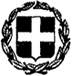 